  	                              …………………..dnia……………………..Dane wnioskodawcy:Nazwa firmy…………………………………………………………..Lub Imię i nazwisko (w przypadku osób fizycznych)…………………………………………………………………………Adres domowy wnioskodawcy (w przypadku osób fizycznych)…………………………………………………………………………Siedziba firmy (w przypadku osób prawnych)…………………………………………………………………………REGON/PESEL ………………………………………………………1Telefon: ………………………………………………………………Wójt Gminy Sobków      Plac Wolności 12   28-305 SobkówWNIOSEKo wydanie zezwolenia na umieszczenie urządzeń infrastruktury technicznej w pasie drogowymCel zezwolenia – rodzaj urządzenia:………………………………………………………………………………………………………………………………………………………………………………………………………………………………………………………………………………………………………Szczegółowe określenie lokalizacji:droga gminna/wewnętrzna nr ………….. nazwa ……………………………………………..działka nr ewid. ……………… kilometraż ……………… miejscowość ……………………ulica ………………………………. obszar zabudowany/poza obszarem zabudowanym*.Uzasadnienie szczególnego charakteru lokalizowania urządzenia w pasie drogowym……………………………………………………………………………………………………………………………………………………………………………………………………………………………………………………………………………………………………………………………………………………………………………………………………………………………………..                                                                                                                                      (podpis wnioskodawcy)Wykaz załączników:Mapa do celów projektowych w skali 1:500 lub 1:1000, z naniesionymi projektowanymi urządzeniami.Wypis z rejestru gruntów dotyczących działki drogowej.Ew. pełnomocnictwo, jeżeli inwestor reprezentowany będzie w postępowaniu przez pełnomocnika.Wypis z KRS lub CEIDG.KLAUZULA INFORMACYJNA DOTYCZACA PRZETWARZANIA 
DANYCH OSOBOWYCH 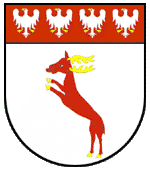 1Na podstawie art. 6 ust 1 lit. a RODO tj. dobrowolnego wyrażenia zgody – wyrażam zgodę na przetwarzanie danych osobowych w zakresie numeru telefonu. Administrator będzie przetwarzał Pani/Pana dane w celu poinformowania telefonicznego o czynnościach  związanych z realizacją niniejszego wniosku.  wyrażam zgodę (zaznaczyć)                                                       Wypełniając obowiązek informacyjny w zakresie ochrony danych osobowych na podstawie art. 13 ust. 1 
i ust. 2 ogólnego rozporządzenia Parlamentu Europejskiego i Rady (UE) 2016/679 
z dnia 27 kwietnia 2016r. w sprawie ochrony osób fizycznych w związku z przetwarzaniem danych osobowych i w sprawie swobodnego przepływu takich danych oraz uchylenia dyrektywy 95/46WE zwanym dalej „RODO” i dbając o Twoje dane osobowe przetwarzane przez nas informujemy, że:Administratorem Twoich danych osobowych będzie Wójt Gminy Sobków (dalej: my). Mamy siedzibę w Sobkowie, ul. Pl. Wolności 12, 28-305 Sobków, kod pocztowy 28-305. Możesz z nami się skontaktować telefonicznie: 41 387 10 37 lub mailowo: sekretariat@sobkow.plAdministrator powołał Inspektora Ochrony Danych Osobowych, który będzie monitorował 
i nadzorował przetwarzanie Twoich danych i możesz się z nim skontaktować telefonicznie pod nr tel. 66 55 86 173 za pomocą poczty elektronicznej – e-mail: biuro@ochrona-danych.netAdministrator będzie przetwarzał Pani/Pana dane w celu:wydania zezwolenia na umieszczenie urządzeń infrastruktury technicznej w pasie drogowym;poinformowania telefonicznego o czynnościach związanych z realizacją wniosku 
     o wydanie zezwolenia na umieszczenie urządzeń infrastruktury technicznej w pasie drogowym ;archiwizacji wyżej wymienionej dokumentacji.4.  Podstawą prawną przetwarzania danych osobowych jest:ustawa z dnia 14 czerwca 1960 r. Kodeks postępowania administracyjnego;ustawa z dnia 21 marca 1985 r. o drogach publicznych;art.6 ust.1 lit. c RODO tj. na podstawie przepisów prawa wynikających z Kodeksu Postępowania Administracyjnego i archiwizacji dokumentów;art. 6 ust. 1 lit. a RODO tj. dobrowolnego wyrażenia zgody.Odbiorcami Twoich danych będą:Ty i Twoi pełnomocnicy;Podmioty przetwarzające, z którymi zawarliśmy umowy powierzenia przetwarzania danych;Podmioty uprawnione do odbioru Twoich danych na podstawie przepisów prawa.Będziemy przechowywać Twoje dane osobowe:Twoje dane osobowe będą przechowywane przez okres niezbędny do realizacji celu przetwarzania 
(tj. pkt.3) oraz obowiązku archiwizacyjnego wynikającego z Jednolitego Rzeczowego Wykazu Akt.7.   Przysługuje Pani/Panu:prawo dostępu do swoich danych oraz otrzymania ich kopii;prawo do sprostowania (poprawiania) swoich danych;prawo do usunięcia po ustaniu celu przetwarzania i okresu przetwarzania, zgodnego z przepisami prawa;ograniczenia przetwarzania danych;Możesz zażądać, abyśmy ograniczyli przetwarzanie Twoich danych osobowych wyłącznie do ich przechowywania lub wykonywania uzgodnionych z Tobą działań, jeżeli Twoim zdaniem mamy nieprawidłowe dane na Twój temat lub przetwarzamy je bezpodstawnie;prawo do wniesienia sprzeciwu wobec przetwarzania;prawo do wniesienia skargi do organu nadzorczego.8.   Jeżeli uważasz, że przetwarzamy Twoje dane niezgodnie z prawem, możesz złożyć w tej sprawie skargę               do Prezesa Urzędu Ochrony Danych Osobowych.9.   Jeżeli przetwarzamy Twoje dane osobowe w oparciu o Twoją zgodę, przysługuje Ci prawo do cofnięcia       tej zgody w dowolnym momencie bez wpływu na zgodność z prawem przetwarzania, którego dokonano       na podstawie zgody przed jej cofnięciem.       10. Podanie przez Ciebie swoich danych osobowych jest:obowiązkowe zgodnie z wymogiem prawnym, a ich nie podanie może powodować brak realizacji celu przetwarzania lub podjęcia działań zgodnych z postępowaniem administracyjnym;dobrowolne.Sobków, dn. …………………………………                                                       …………………………………………………………                                  DATA                                                                                            PODPIS